Attachment A, SNP Memo No. 2019-2020-45May 12, 2020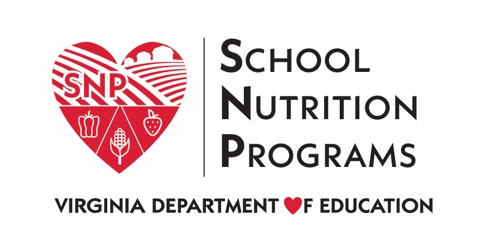 COVID-19 At-Risk Afterschool Meals ProgramDesk Review FormAccording to 7 CFR, Section 226.16(d)(4)(iii), sponsors must review each facility three times each year. Two of the three reviews must be unannounced and at least one unannounced review must include observation of a meal service. At least one review must be made during each new facility's first four weeks of program operations, and not more than six months may elapse between reviews.  Under the COVID-19 monitoring flexibility waiver, sponsors may conduct only two reviews of their sites between October 2019 and September 2020, and only one review must be unannounced and does not need to include a meal observation. Sponsors are still required to conduct at least one review during each new site’s first four weeks of program operations, but they may be conducted as desk audits. In addition, six months can elapse between each visit.​There is no requirement under the COVID-19 monitoring flexibility waiver that requires onsite meal observation. However, if warranted, onsite meal observations can be conducted using the COVID-19 At-Risk Afterschool Meals Program Sponsor Monitoring Report with Meal Observation. In addition, onsite reviews can be conducted without a meal observation using the COVID-19 At-Risk Afterschool Meals Program Sponsor Monitoring Report without Meal Observation. Offsite desk reviews can be conducted using this form.To complete this form, please refer to the instructions on the type of documentation to request from sites. I. DAY OF REVIEWType of review:	 Announced	 UnannouncedTypes of meals reviewed:	 Breakfast 	 Lunch 	 Snack	 SupperNumber of children served:     Number of reimbursable meals served: Please complete the following tables.(Refer to CACFP Administrative Guide Part 5)II. FIVE-DAY RECONCILIATIONList the meal count totals and attendance totals for the observed meal for the previous five days.Does the attendance support the meals claimed? Explain any differences.III. COVID-19 BEST PRACTICES Explain any “No” answers.IV. FINDINGSV. CORRECTIVE ACTIONIf your answers to any of the questions indicate deficiencies in the site’s operation, they must be discussed with the representative. Describe below any problems noted and correction action proposed.VI. FOLLOW-UPIs a follow-up review necessary?   Yes, Date:		 No    Were all corrective actions completed?   Yes 		 No     Is another follow-up necessary?   Yes, Date:		 NoVII. SIGN-OFFMonitor’s Signature / DateInstructionsIDENTIFYING INFORMATIONSite Name - Enter the name of the site as listed in SNPWeb.Site Address - Enter the site’s address. This should match the site address in SNPWeb. Date of site review - Enter the date of the meal observation visit as mm/dd/yyyy.Date being reviewed - Enter the date of the meal being reviewed as mm/dd/yyyy.Site Supervisor - Enter the name of the Site Representative that was present during meal service.Telephone - Enter the Site Representative’s contact phone number. DAY OF REVIEWType of review - Select the box to indicate if the visit was announced or unannounced.     Types of meals reviewed - Select the box to identify which meals were observed: breakfast, lunch, snack, or supper. Number of children served - Enter the total number of children served on the day of observation. Number of reimbursable meals served - Enter the total number of reimbursable meals served on the day of observation. MEAL COMPONENT Grain - List grain item(s) served during observation.Vegetable - List vegetable item(s) served during observation.Fruit - List fruit item(s) served during observation.Meat/Meat Alternate - List meat/meat alternate served during observation.Milk - List milk served during observation.MEAL SERVICEDo meal components meet the requirement? Indicate if all meal components are served together by reviewing a photo of the meal submitted by the site.Are all participants served the appropriate serving sizes of each food item? Indicate if the correct portions are included in the meal by reviewing a photo of the menu submitted by the site. Refer to the CACFP Administrative Guide for the correct serving sizes.Is the meal service provided to all participants without discrimination? Indicate if meals appear to be served to all children (or parents/guardians) without discrimination. Review submitted media release with nondiscrimination statement. Do meals meet meal pattern requirements? (Is there a COVID-19 Meal Pattern Flexibility waiver on file?)   Indicate if all meal components are included by reviewing a photo of the meal submitted by the site. If sponsors have an approved Meal Pattern Flexibility waiver on file, take into account the meal component that has been waived. Were meal counts taken at point-of-service? Indicate if meal counts are taken as meals are served or distributed by reviewing the submitted meal count form and the site’s meal count procedure.SANITATIONWere refrigerator temperatures at or below 41°F and freezer temperatures at or below 0°F? Review temperature logs submitted by the site to confirm the refrigerator and freezer temperatures are checked regularly. Is there proper sanitation/storage?  Review photos of the storage area, food preparation area, and service area (coolers, cambros, hot holding equipment) and indicate if the site is ensuring proper sanitation and health standards conform to the applicable State and local laws and regulations. Was the kitchen clean and equipment in working order?  Review photos of the kitchen and indicate if the kitchen and equipment used during meal service are clean and appear to be working properly.   If meals are delivered, did they arrive covered and in acceptable condition? For sites with delivered meals, review a photo of the meal delivered submitted by the site. Indicate whether delivered meals are in safe and good condition.Was hot food held at temperatures above 135°F and cold foods below 41°F? If meals served are not composed of shelf stable items only, indicate if the site is storing and holding hot and cold foods appropriately. Review the submitted temperature logs.RECORDKEEPINGWas the DSS license or fire inspection and health inspection/occupancy permit current? Review submitted permits and indicate if DSS license, fire inspection, and health inspection/occupancy permits are up to date.Are daily menus maintained? Indicate if menus are updated with any relevant changes by reviewing the site’s process for maintaining menu changes. Did the menu match the meal that was served during the meal reviewed? If meals are delivered, compare meals delivered using the delivery receipt with the planned menu and indicate if the meal items match. If meals are prepared onsite, compare a photo of the meal components with the planned menu and indicate if the meal items match. Are attendance records maintained and kept separate from meal counts? Indicate if the site records the number of participants in attendance and the daily meal counts separately by reviewing the meal count form and/or attendance form.If meals are delivered, are delivery receipts maintained on file? For sites with delivered meals, indicate if receipts are kept on file for all deliveries. Is an “And Justice for All” poster posted in a prominent location? Indicate if the site’s “And Justice for All” poster is displayed in a prominent location for the current meal distribution method. Review the submitted photo of the poster being displayed. Did all staff involved in the meal service receive required training? Indicate if all staff have been trained in program requirements by reviewing training documentation. FIVE-DAY RECONCILIATIONTable: Review the previous four days of meal count records (may not be consecutive days due to COVID-19). Enter the date of distribution/meal service, the meal count, and the attendance recorded. Then, enter the information for the observed meal.Does the attendance support the meals claimed? Review each day to ensure the attendance is consistent with the meal counts. Indicate your determination with a “Yes” or a “No”.Explain any differences. If you wrote no, provide a description of the discrepancies. COVID-19 BEST PRACTICESAre there helpful instructions for food preparation to families, if applicable? Indicate if handouts on food safety, portions, and reheating are provided to families along with meals.Are gloves and masks worn by all staff? Indicate if gloves and masks are worn by all staff during meal preparation and service. Ensure gloves are changed with every new task, as well as after any contact with others. Are proper COVID-19 sanitation processes used in the kitchen (routine cleaning of equipment, frequently touched surfaces, non-food surfaces)? Indicate if surfaces like kitchen counters, utensils, food preparation equipment, customer areas, and frequently touched surfaces such as door handles, carts, tray slides, and phones are routinely cleaned with antimicrobial disinfectant. Are proper COVID-19 sanitation processes used for meal distribution (sanitize pick-up tables after each family)? If pick-up tables are used, indicate if tables are sanitized prior to distribution and again after each family picks up their meals. If curbside delivery is used, indicate if meals are placed in the trunk or an unoccupied seat of the car to limit exposure.Explain any “No” answers below - Use the lines to explain why “No” was selected for any site review questions or the meal count reconciliation. FINDINGSAdult meals included in count of meals served to children - Select the box if this was a program finding.Meal pattern not met (specify) -  Select the box if this was a program finding. Enter which meal pattern requirement was not met and the type of meal impacted. Meals not served as a unit - Select the box if this was a program finding.Meal serving times not met - Select the box if this was a program finding. Enter the observed serving times that occurred during the site visit..Civil Rights - Select the box if this was a program finding.Recordkeeping (specify) - Select the box if the site does not keep appropriate documentation records or has any incomplete records and list which ones (ex: meal count records, training records, delivery receipts, processes and procedures, income eligibility forms, meal preparation and ordering).Other (specify) -  Select this box if there were additional issues not recorded above, and explain them.CORRECTIVE ACTION Using the lines provided, describe any deficiencies observed and summarize the discussion with the site representative. Include the corrective action agreed upon during the conversation. FOLLOW-UPIs a follow-up review necessary? Select  “Yes” or “No”. If “Yes” was selected, provide a date for follow-up.Were all corrective actions completed? Select  “Yes” or “No” if corrective action was completed. Is another follow-up necessary?  Select  “Yes” or “No”. If “Yes” was selected, provide a date for follow-up.SIGN-OFFThe monitor must sign and date the form.  Site InformationSite Name: Date of Desk Review: Site Address: Date being Reviewed: Site Representative: Telephone: Meal ComponentFood ItemGrainVegetableFruitMeat/Meat AlternateMilkMeal ServiceYesNoN/ADo meal components meet the requirement? (7 CFR 226.20)Are all participants served the appropriate serving sizes of each food item? (7 CFR 226.20, Refer to breakfast, lunch, snack, and supper tables)Is the meal service provided to all participants without discrimination?(7 CFR Part 226.23(b))Do meals meet meal pattern requirements? (Is there a COVID-19 Meal Pattern Flexibility waiver on file?)(7 CFR 226.20(b)(6),(c)(4) and 226.20(b)(6),(c)(1),(c)(2),(c)(3))Are meal counts taken at point-of-service?(Refer to CACFP Administrative Guide Part 5)SanitationYesNoN/AWere refrigerator temperatures at or below 41F and freezer temperatures at or below 0F?(Virginia Department of Health)Is there proper sanitation/storage? (7 CFR 226.6(b)(C)(5)(iii))Was the kitchen clean and equipment in working order? (7 CFR 226.6(b)(C)(5)(iii))If meals are delivered, did they arrive covered and in acceptable condition?(7 CFR 226.17a)d)Was hot food held at temperatures above 135F and cold foods below 41F? (Virginia Department of Health)RecordkeepingYesNoN/AWas the DSS license or fire inspection and health inspection/occupancy permit current?(7 CFR226.6(d)(1))Are daily menus maintained? (7 CFR Part 226.15(e)(10)) and (7 CFR Part 226.17a(o))Did the menu match the meal that was served during the meal service observation?(7 CFR 226.15(e)(10)), (7 CFR 225.17(b)(4))Are attendance records maintained and kept separate from meal counts?(7 CFR Part 226.15(e)(4))If meals are delivered, are delivery receipts maintained on file?(7 CFR 226.15(b))Is an “And Justice for All” poster posted in a prominent location?(FNS Instruction 113-1)Did all staff involved in the meal service receive required training?(7 CFR 226.15(e)(12),(e)(14)) and  226.16(d)(2),(d)(3))DateMeal CountAttendanceCOVID-19 Best Practices QuestionsYesNoAre there helpful instructions for food preparation to families, if applicable?Are gloves and masks worn by all staff?Are proper COVID-19 sanitation processes used in the kitchen (routine cleaning of equipment, frequently touched surfaces, non-food surfaces)?Are proper COVID-19 sanitation processes used for meal distribution (sanitize pick-up tables after each family)? FindingIdentifiedDescriptionAdult meals included in count of meals served to children.Meal pattern not met (specify): Meals not served as a unit.Meal serving times not met.Civil Rights.Recordkeeping (specify): Other (specify):